Publicado en Madrid el 07/07/2020 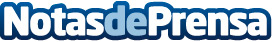 Piscineando, la app gratuita para gestionar el aforo y los turnos de baño en las piscinas comunitariasLos presidentes de las comunidades de vecinos están recibiendo muchas preguntas de los propietarios que quieren saber cuando abrirá la piscina este verano, y en qué condiciones. Madrid Ventures ha creado Piscineando,  una app gratuita diseñada para gestionar el aforo y los turnos de baño de las piscinas comunitarias. La herramienta ideal para que las comunidades puedan gestionar sus piscinas cumpliendo con la normativa de una forma sencilla. ¡Usada ya por +300 comunidades de vecinos en toda España!Datos de contacto:Equipo Piscineando918708485Nota de prensa publicada en: https://www.notasdeprensa.es/piscineando-la-app-gratuita-para-gestionar-el Categorias: Nacional Inmobiliaria Sociedad Madrid Cataluña Andalucia Valencia Murcia Entretenimiento Dispositivos móviles http://www.notasdeprensa.es